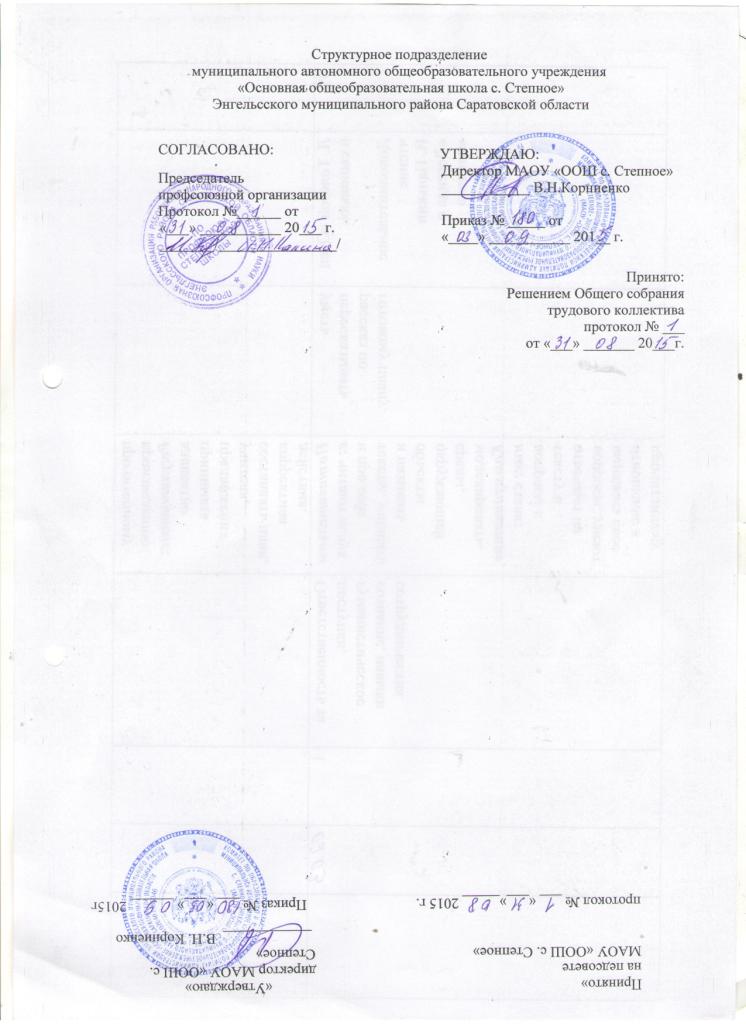 ПОЛОЖЕНИЕо календарном и перспективном планировании учебно-воспитательного процесса в группах структурного подразделения МАОУ « ООШ с. Степное»1.Общие положения.1.1 .Календарный план учебно-воспитательного процесса в возрастных группах - это заблаговременное определение порядка, последовательности осуществления учебно-воспитательной работы с указанием необходимых условий, используемых средств, форм и методов.1.2. Перспективный план учебно-воспитательного процесса в возрастных группах - это заблаговременное определение порядка, последовательности осуществления учебно-воспитательного процесса.2. Цели и задачи.2.1.	Обеспечение выполнения программы воспитания и обучения детей в структурном подразделении ОУ в каждой возрастной группе.2.2.	Осуществление воспитательного воздействия на детей систематически и последовательно.3. Принципы планирования.3.1.	Учет конкретный педагогических условий: возрастного состава группы, условий развития детей.	3.2.    Взаимосвязь процессов воспитания и обучения.3.3. Регулярность, последовательность, повторность воспитательных     воздействий.4. Организация работы.4.1. Основа планирования педагогического процесса – основная общеобразовательная  программа дошкольного образования «ОТ РОЖДЕНИЯ ДО ШКОЛЫ». / Под ред. Н. Е. Вераксы, Т. С. Комаровой, М. А. Васильевой,4.2. Календарный план составляется на две недели.4.3. Календарное планирование осуществляется на основе циклограммы (Приложение)4.4. Календарный план составляется в соответствии с режимом дня:- планирование утреннего отрезка времени;- планирование обучения на занятиях;- планирование прогулки;- планирование второй половины дня.4.5.	Календарное планирование следует начинать с перспективного (сетки занятий),
учитывающего:-	требования к максимальной нагрузке на детей в организованных формах обучения;-	требования учебно-тематического плана.4.6.	В календарном плане отражается:- утренняя    гимнастика,   работа   по    закаливанию,    организация        подвижных, спортивных игр, упражнений и т.д. (планируется на месяц);- работа по ознакомлению с природой (наблюдения, труд, опыты) (планируется на месяц);- вся работа, связанная с формированием культурно-гигиенических навыков, норм поведения;- работа, связанная с развитием игровой деятельности;- работа, связанная с развитием трудовой деятельности;- работа, связанная с развитием учебной деятельности;- работа с родителями;- развлечения;- индивидуальная работа с детьми по всем разделам программы.4.7.	Перспективный план составляется на месяц.4.8.	Перспективное  планирование  осуществляется на основе  циклограммы   (расписание занятий в структурном подразделении ОУ , утвержденное директором ОУ ).4.9.	Календарное и перспективное планирование осуществляется обоими воспитателями группы.4.10.	В перспективном и календарном планах должны учитываться особенности развития детей данной группы и конкретные условия ОУ.5. Документация и ответственность.5.1. Календарный и перспективный план (сетка) являются обязательными документами воспитателя.5.2. Контроль за календарным и перспективным планированием осуществляется зам.директора  МАОУ « ООШ с.Степное»  ежемесячно      с  соответствующей   пометкой:   Дата  проверки.Надпись: «План и сетка проверены, беседа проведена, рекомендовано: 1...., 2…, 3	… и т.д.»